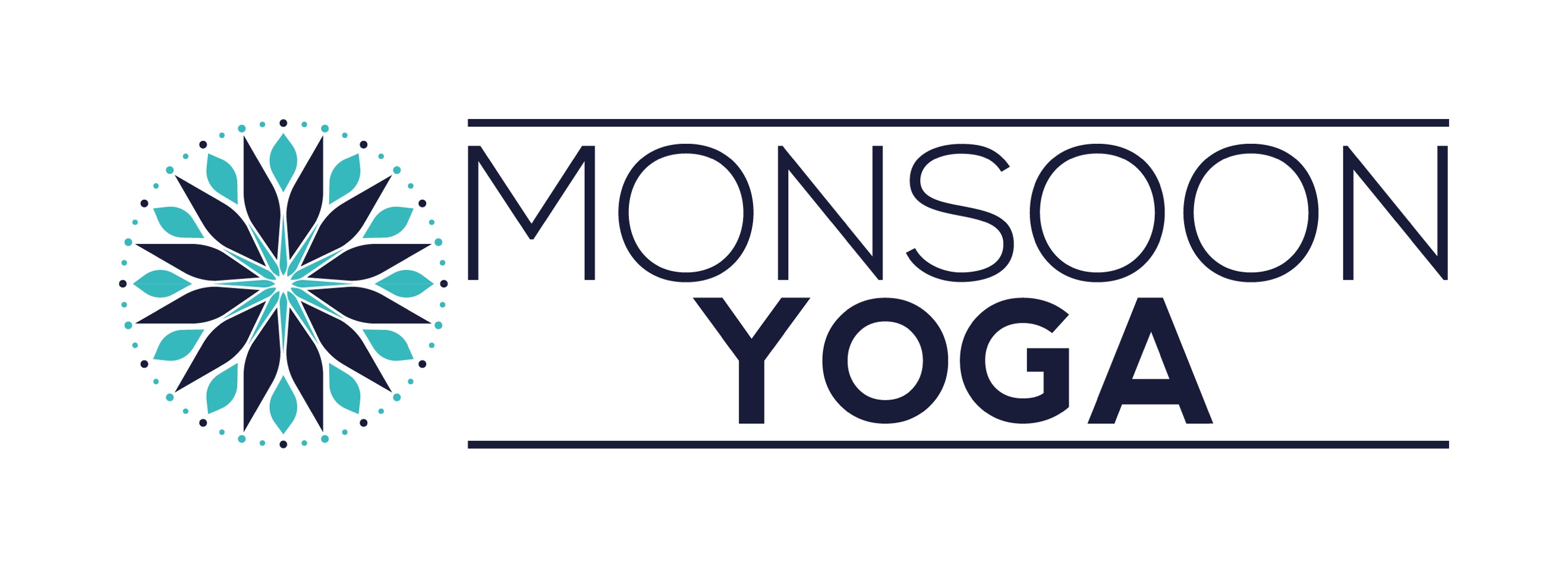 Monsoon Yoga and PilatesGroup Class AGREEMENTWelcome to Yoga and Pilates classes! Please take note of the below criteria for joining our group classes. Classes are paid for on a monthly basis for a 12-month period. Fees are payable in advance on the 1st of each month for 4, 8 or 12 classes per month. Where there are 5 weeks in a month – the extra lessons will be ‘banked’ towards the December holiday when we close for two weeks.Method of payment - payable monthly in advance by cash, eft or zapper.Salamanca Centre4 x month at  R450 per month8 x month at  R800 per month
12 x month at  R1080 per monthBotanic Gardens4 x month at R400 per monthPlease note that late payments (after the 7th of the month will be charged at an additional R20 per week.Students over 60 and those with valid student card will receive a discounted rate.Public Holidays - Please note that there will be no lessons on public holidays and fees are non-refundable.Full fees to be paid every month whether you are away or not. Should you miss a lesson, the fees will remain the same. However, if the Monsoon Yoga has to miss a class, a make-up lesson will be scheduled. Should you not be able to attend the make-up lesson, no refund of fees will be given. Notice period – One month’s written notice (emailed) is required. Cancelling is not accepted in the school holiday periods including the December/January period. Failure to provide 1 month notice in writing, will result in you still being liable to pay the fees for the 1 month notice period or for the full holiday period, regardless of whether or not you attend these lessons.Please do not hesitate to call me regarding any queries or other matters pertaining to your yoga and Pilates lessons. However, please do not call or raise matters in afterhours times as this is important family time. Please sign indemnity/acknowledgement and acceptance of above terms.PLEASE RESPECT AND HONOUR THE TEACHER AND THE LINEAGE OF YOGA BY COMMITTING TO YOUR PRACTICE. AGREED BY:(NAME IN FULL)                                                                                                                        (DATE)